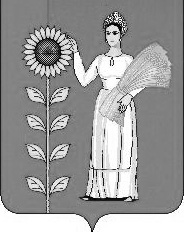 СОВЕТ  ДЕПУТАТОВ СЕЛЬСКОГО  ПОСЕЛЕНИЯ ТАЛИЦКИЙ  СЕЛЬСОВЕТ Добринского муниципального района   Липецкой  областиРоссийской Федерации54-я  сессия  V созываРЕШЕНИЕ22.01.2019г.                       с. Талицкий Чамлык                              № 160-рсО передачи  осуществления части полномочий органов местного самоуправления сельского поселения Талицкий сельсоветорганам местного самоуправления Добринского муниципального района       Рассмотрев обращение главы сельского поселения Талицкий сельсовет  о передачи  осуществления отдельных полномочий сельского поселения Талицкий сельсовет органам местного самоуправления Добринского муниципального района, руководствуясь п.4 ст.15 Федерального закона от 06.10.2003 №131-ФЗ «Об общих принципах организации местного самоуправления в Российской Федерации», ст.13 Устава сельского поселения Талицкий сельсовет,  учитывая решение постоянной комиссии по правовым вопросам, местному самоуправлению и работе с депутатами, Совет депутатов сельского поселения Талицкий сельсоветРЕШИЛ:1. Дать согласие на передачу сельским поселением Талицкий сельсовет с 01.01.2019г. осуществления сроком на три года органам местного самоуправления Добринского муниципального района следующих полномочий сельского поселения Талицкий сельсовет:- п.1ч.1 ст.14 в части контроля за исполнением бюджета поселения;- ч. 2 ст.14.1 в части сопровождения информационных систем и  программного обеспечения исполнения бюджетов поселения.2. Предоставить право главе сельского поселения Талицкий сельсовет заключить, в соответствии с действующим законодательством, соглашения от имени органов местного самоуправления сельского поселения Талицкий сельсовет с органами местного самоуправления Добринского муниципального района о передаче им осуществления вышеуказанных полномочий сельского поселения Талицкий сельсовет в течение 10 дней со дня вступления в силу настоящего решения. 3.Настоящее решение вступает в силу со дня его официального обнародования и распространяется на правоотношения возникшие с 01.01.2019г. Председатель Совета депутатовсельского поселенияТалицкий сельсовет                                            И.В. Мочалов 